          			                ROMÂNIA                                                                                                                				          JUDEŢUL BIHOR                                                                                                                                        		            CONSILIUL LOCAL AL COMUNEI SĂLARD                                                                		         Sălard Nr 724,C.P. 417450, Judeţul Bihor, România                  		      CÎF:4641318, Tel /Fax: 0259/441049, Fax:0259/441051                                                 	                   e-mail: primariasalard@yahoo.com ,comunasalardbh@gmail.com                                                                                                                   					        web.site: www.salard.ro __________________________________________________________________________________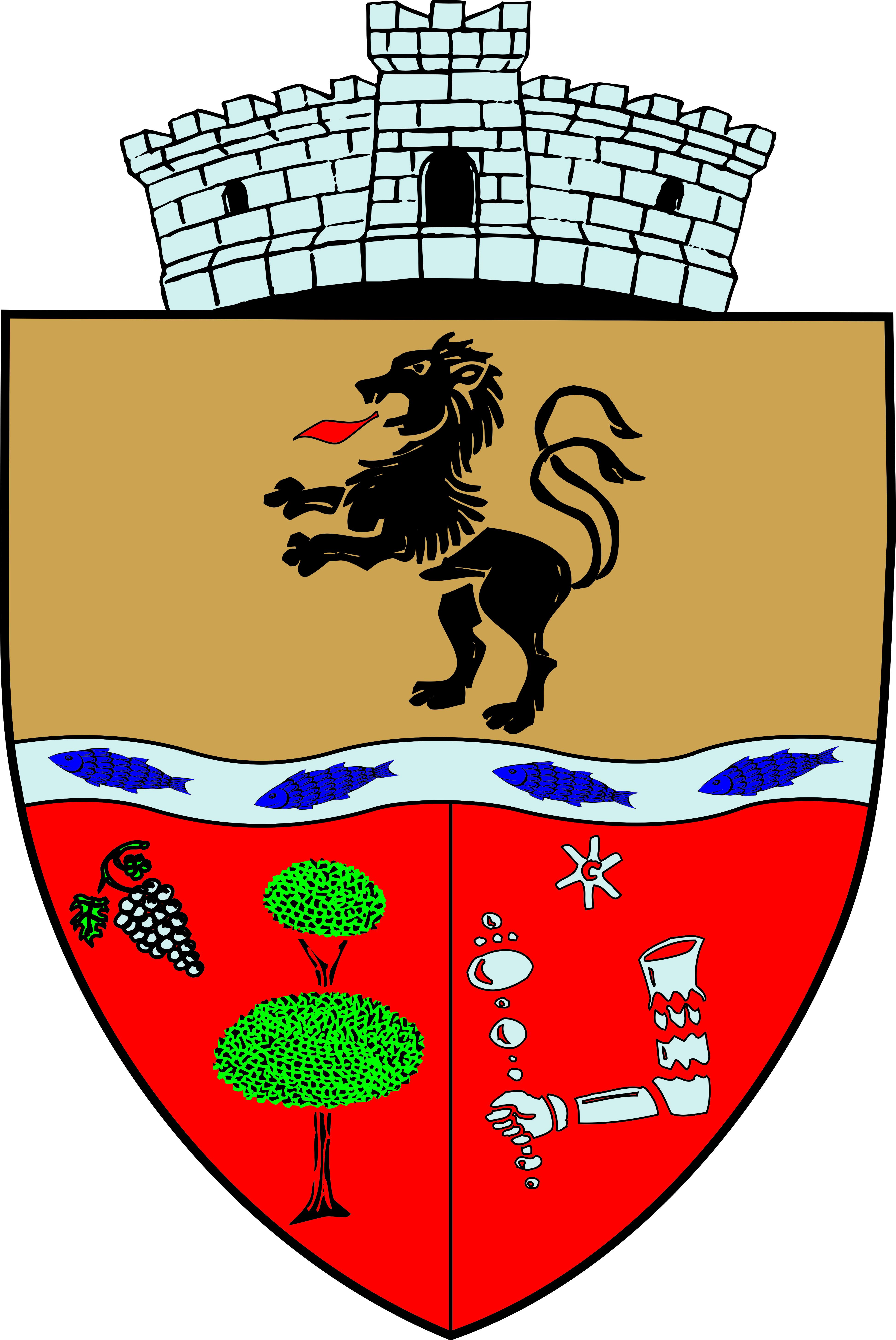 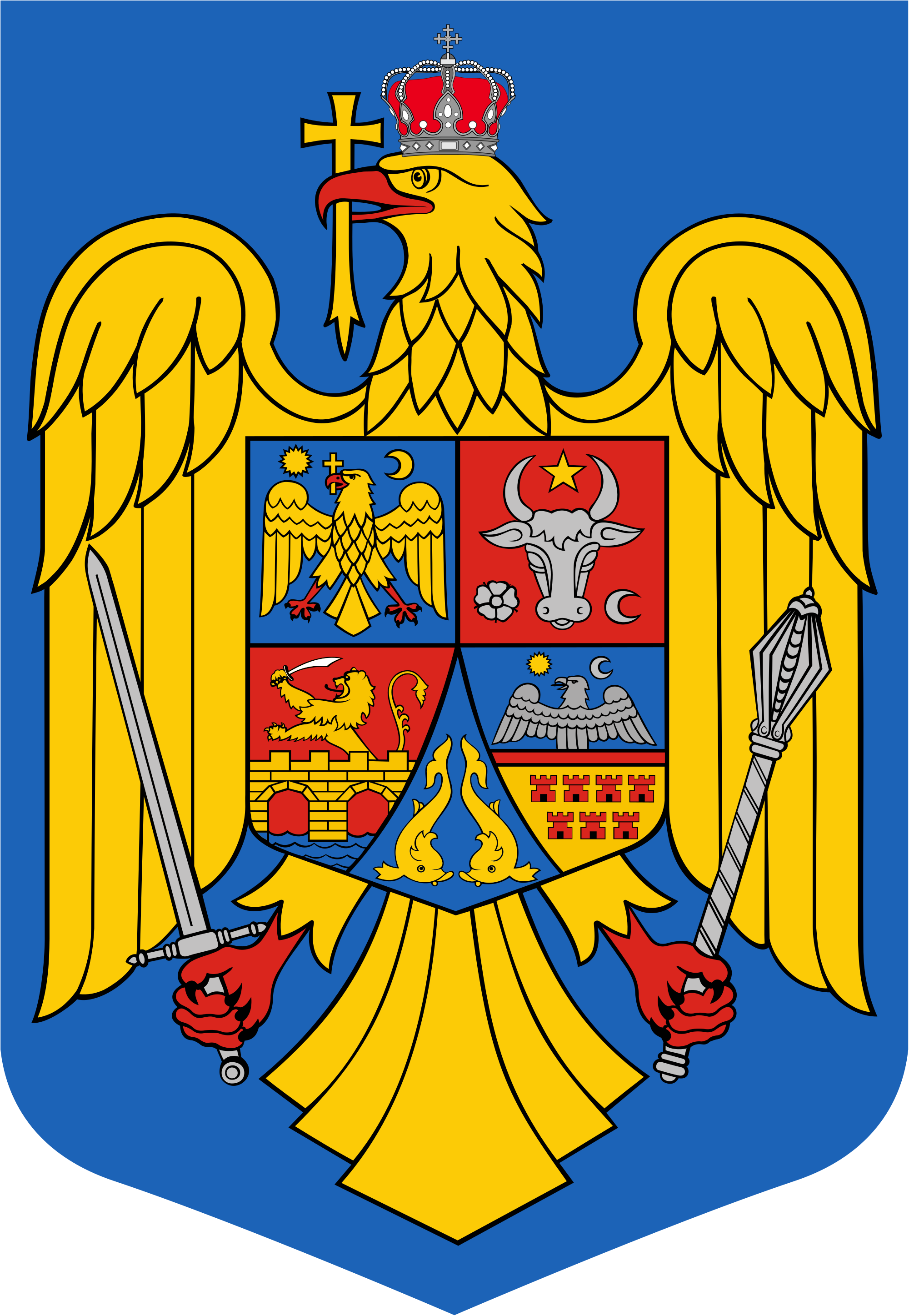   				        H O T Ă R Â R E A  Nr. 141                                                                                                                                                                                         				  	        din 05.11.2021    				     		                                                                                                                                                                                     	        privind aprobarea procesului verbal al  şedinţei ordinare a  Consiliului local  					  al comunei SĂLARD  din data de   21 octombrie 2021   	 Având  în  vedere  Dispoziția  primarului nr. 128/01.11.2021  privind  convocarea  ședintei  extraordinare  a  Consiliului  Local  al  Comunei  Sălard  pentru  data de  05.11.2021,                	Luând în considerare   prevederile  art. 138,alin.15 din  OUG  Nr.57/2019 privind Codul administrativ,                                                                                                                                                                                                                                                                                                                                                                                                                                           	În    temeiul  art.196, alin(1) , lit a)  din OUG  Nr.57/2019 privind Codul administrativ,cu modificările și completările ulterioare ,          	   CONSILIUL LOCAL AL COMUNEI SĂLARD                                                             		HOTĂRĂȘTE:     	     Art.1. Se aprobă    procesul - verbal al  şedinţei  ordinare a  Consiliului local	                al comunei SĂLARD  din data de   21 octombrie  2021 , prezentat în anexă .        	                                                                                                                                                	      Art.2.Prezenta hotărâre se comunică prin grija secretarului general cu:                                      - Instituţia Prefectului Judeţul Bihor                                                                                                                     - primarul comunei Sălard	PREŞEDINTE DE ŞEDINŢĂ,	                             CONTRASEMNEAZĂ,              	   BEJUȘCA GAVRIL 		    		SECRETAR GENERAL UAT,					      	                              DAMIAN ADRIANA GABRIELA  Cvorum:11 voturi “pentru”,0 voturi ” împotrivă”,0“abtineri”,din totalul de 13 consilieri în funcție          			                ROMÂNIA                                                                                                                				          JUDEŢUL BIHOR                                                                                                                                        		            CONSILIUL LOCAL AL COMUNEI SĂLARD                                                                		         Sălard Nr 724,C.P. 417450, Judeţul Bihor, România                  		                CÎF:4641318, Tel /Fax: 0259/441049, Fax:0259/441051                                                 	                   e-mail: primariasalard@yahoo.com ,comunasalardbh@gmail.com                                                                                                                   					        web.site: www.salard.ro __________________________________________________________________________________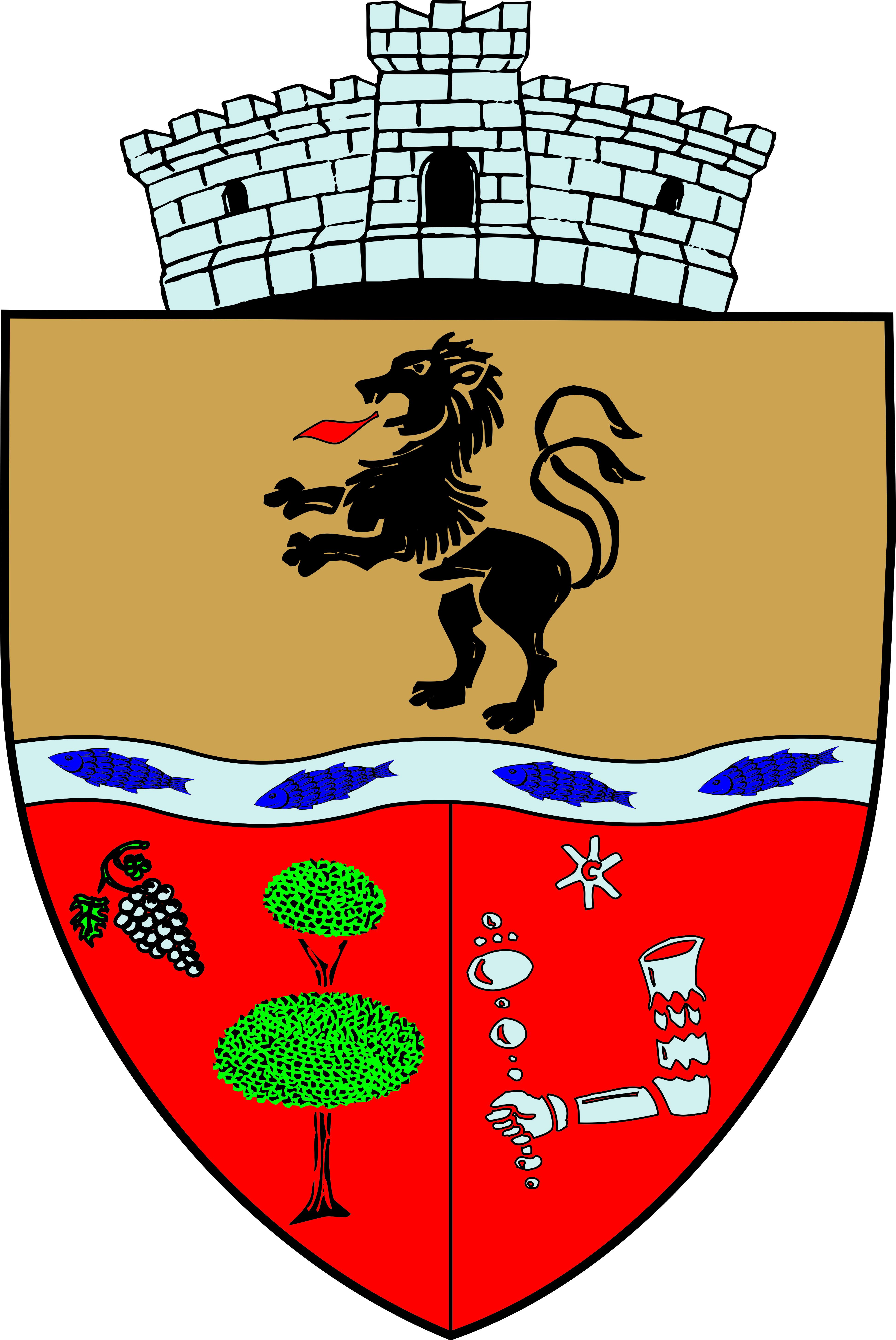 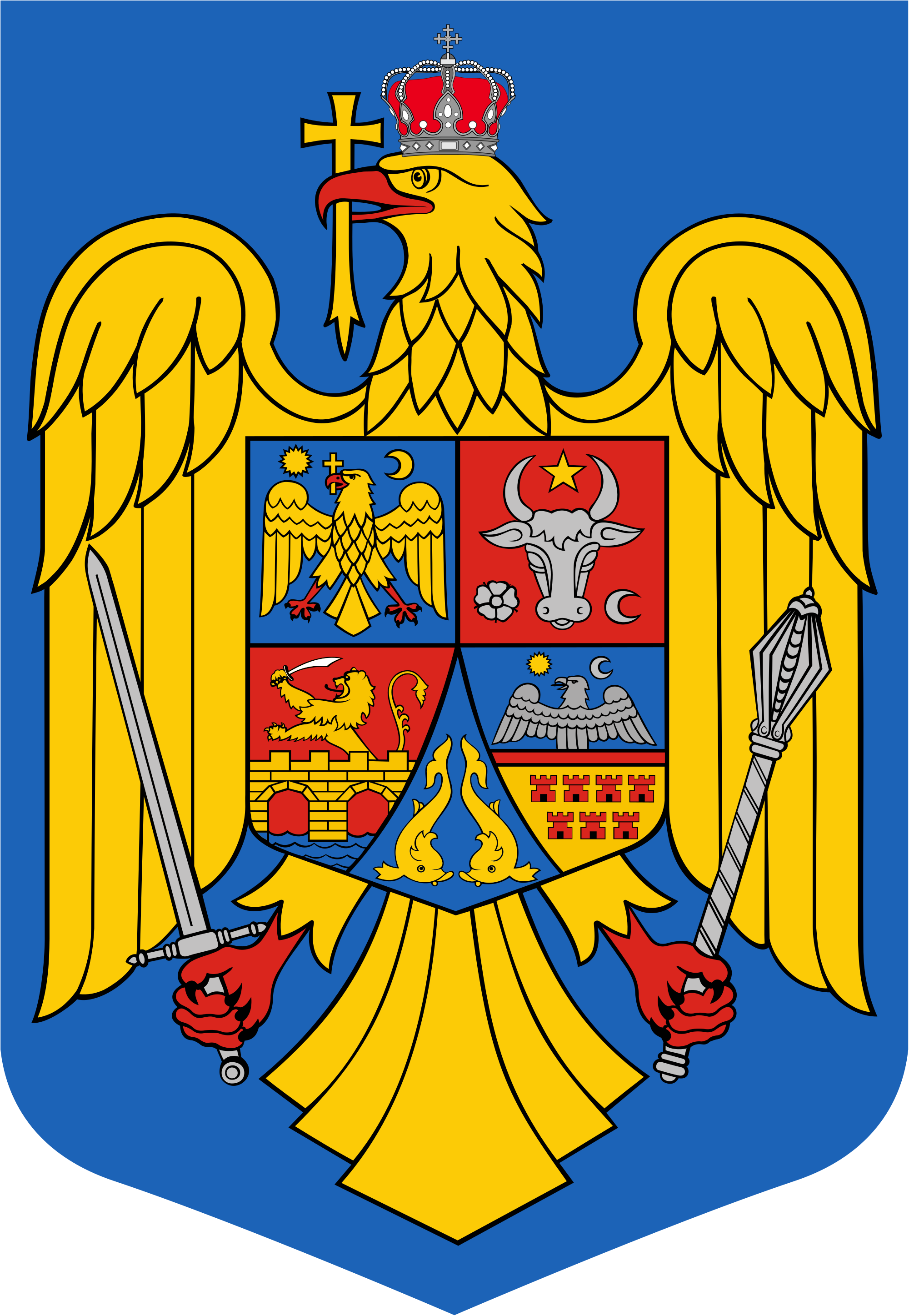   				        H O T Ă R Â R E A  Nr. 142                                                                                                                                                                                          				  	        din 05.11.2021                                                                                                                                                                          privind  aprobarea Ordinii de zi a şedinţei  extraordinare a Consiliului local al comunei 					        Sălard din data de   5 noiembbrie   2021   	 Având  în  vedere  Dispoziția  primarului nr. 128/01.11.2021  privind  convocarea  ședintei  extraordinare  a  Consiliului  Local  al  Comunei  Sălard  pentru  data de 5 noiembrie 2021,                                                                                                                                                        	Luând în considerare   prevederile  art. 135 din  OUG  Nr.57/2019 privind Codul administrativ,                                                                                                                                                              	În   temeiul  art.139 ,196, alin(1) , lit a)  din OUG  Nr.57/2019 privind Codul administrativ,cu modificările și completările ulterioare,         			           CONSILIUL LOCAL AL COMUNEI SĂLARD                                                             						HOTĂRĂȘTE:           			                                                                                                                                            	    Art.1.Se aprobă  ordinea  de  zi  a  ședintei  extraordinare  a  Consiliului  Local  al  Comunei  Sălard  pentru  data  de  05.11.2021    propusă   în  Dispoziția  de  convocare   nr. 128 din 01.11.2021 ,  emisă de    primarul comunei Sălard,   după cum urmează :                                                                                                                                     1.Aprobarea procesului verbal al  şedinţei  ordinare a Consiliului local  al comunei Sălard din data de 21 octombrie 2021.                                                                                                                                                                                                                                                              2.Aprobarea ordinii de zi a sedinței extraordinare din data de  5 noiembrie  2021.                                                                                                                                                                                                                                                                                                                                                                                                                                                                                                                                                                                                                                                                                                                                                                       3.Proiect de hotărâre privind desemnarea unui reprezentant al Consiliului local al comunei Sălard pentru a face parte din Comisia de evaluare a probei de interviu din cadrul concursului pentru ocuparea funcției de director și director adjunct al Școlii Gimnaziale „Szalardi Janos”   Sălard,judetul Bihor                                                                                                                                                                                                                                                                                                                                                                                                                                                                      4.Proiect de hotărâre privind  stabilirea perioadei de inventariere  a bunurilor care alcătuiesc domeniul public și privat al comunei Sălard                                                                                                                                                                                                                                                                                                                                                                                                                                                                                                                                                	Art.2.Prezenta hotărâre se comunică  prin grija secretarului general  cu:                                                                                         - Instituţia Prefectului Judeţul Bihor                                                                                                                     - primarul comunei Sălard                                                                                           	     PREŞEDINTE DE ŞEDINŢĂ, 			     CONTRASEMNEAZĂ,                                             			BEJUȘCA GAVRIL	 			 SECRETAR GENERAL UAT,                        									DAMIAN ADRIANA GABRIELACvorum:11 voturi “pentru”,0 voturi ” împotrivă”,0“abtineri”,din totalul de 13 consilieri în funcție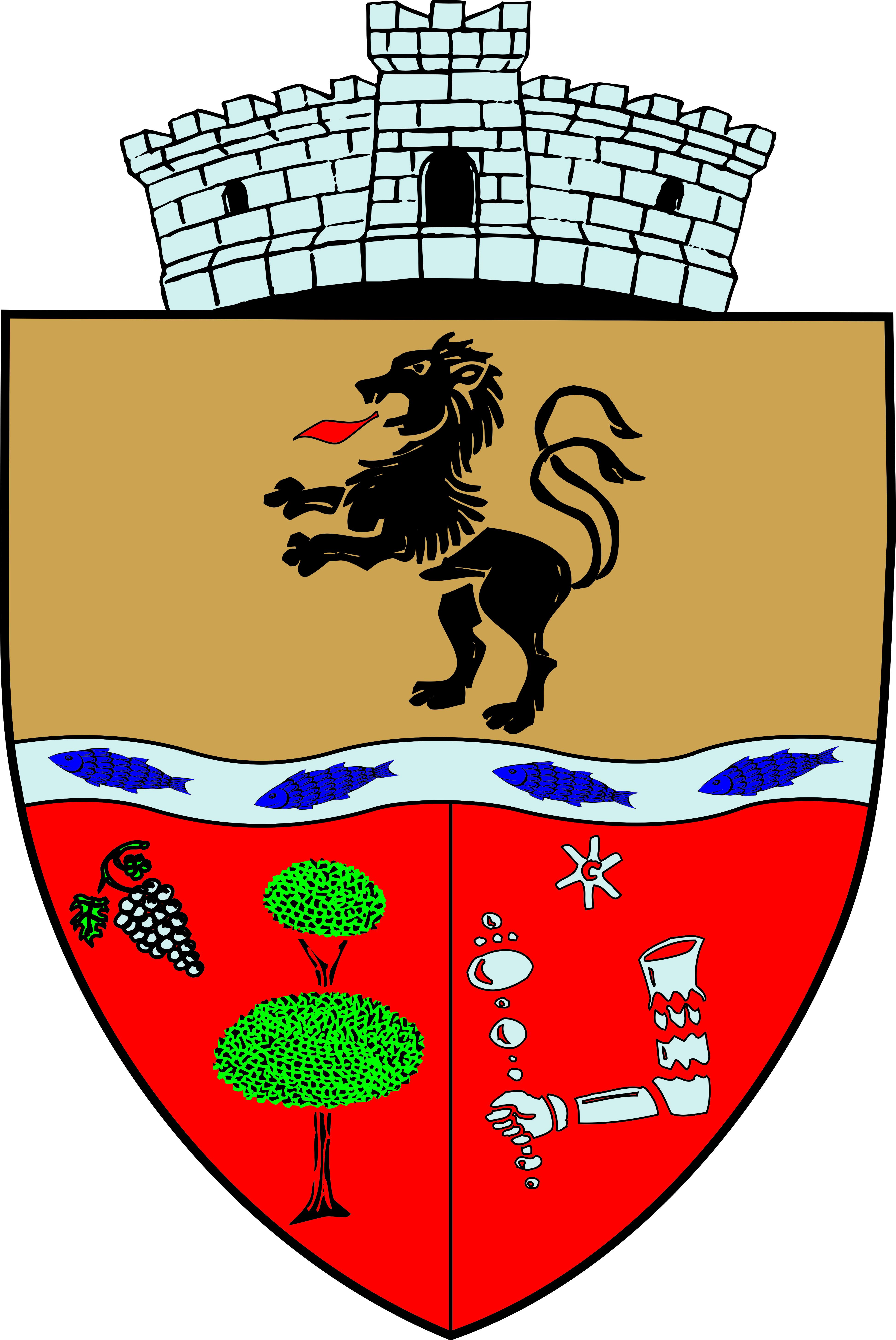           			                ROMÂNIA                                                                                                                				          JUDEŢUL BIHOR                                                                                                                                        		            CONSILIUL LOCAL AL COMUNEI SĂLARD                                                                		         Sălard Nr 724,C.P. 417450, Judeţul Bihor, România                  		                CÎF:4641318, Tel /Fax: 0259/441049, Fax:0259/441051                                                 	                   e-mail: primariasalard@yahoo.com ,comunasalardbh@gmail.com                                                                                                                   					        web.site: www.salard.ro ______________________________________________________________________________________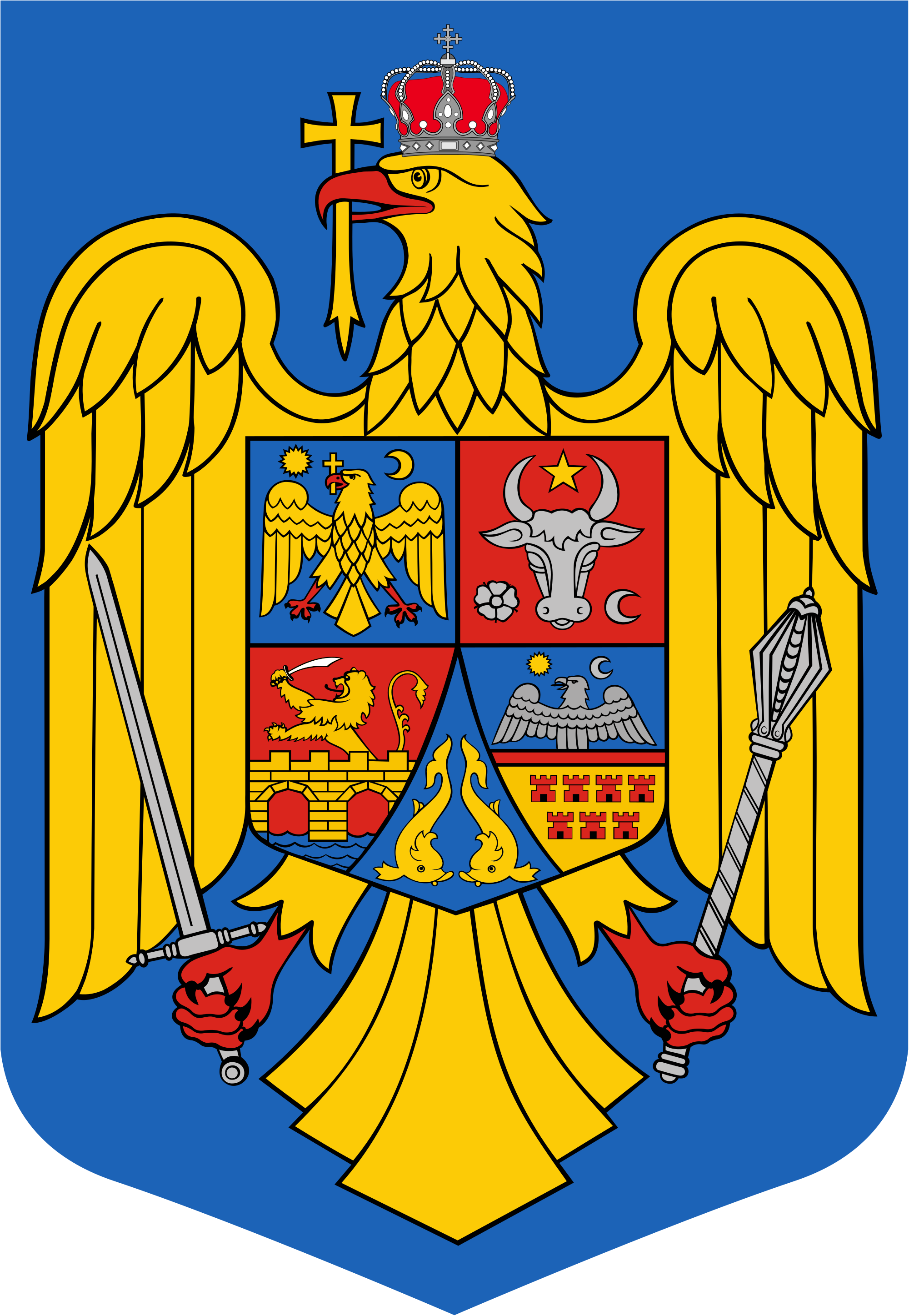   				        		H O T Ă R Â R E A  Nr. 143                                                                                                                                                                                         				  	                  din 05.11.2021                                                                             privind desemnarea unui reprezentant al Consiliului local al comunei Sălard pentru a face parte din Comisia de evaluare a probei de interviu din cadrul concursului pentru ocuparea funcției de director și director adjunct al Școlii Gimnaziale„Szalardi Janos” Sălard,judetul Bihor Având în vedere Proiectul de hotărâre inițiat de primarul comunei Sălard, precum și  raportul de specialitate întocmit de secretarul general  cu privire la  desemnarea unui reprezentant al Consiliului local al comunei Sălard pentru a face parte din Comisia de evaluare a probei de interviu din cadrul concursului pentru ocuparea funcției de director și director adjunct al Școlii Gimnaziale „Szalardi Janos” ,Sălard,județul Bihor,     Ținând cont de  :                                                                                                                                          -avizul consultativ  al Comisiei de specialitate din cadrul Consiliului Local  Sălard                                                                                                                                                   -referatul de aprobare a primarului comunei Sălard,in calitate de initiator al proiectului   de hotărâre   -prevederile Legii Nr. 1/2011 a Educației Naționale, cu modificările și completările ulterioare;
-prevederile Ordinului Ministerului Educației  Nr. 4597/2021 pentru aprobarea Metodologiei privind organizarea şi desfăşurarea concursului pentru ocuparea funcţiilor de director şi director adjunct din unităţile de învăţământ preuniversitar de stat                                                                                                                              -adresa nr. 540/CD/28.10.2021 trimisă de Inspectoratul Școlar Județean Bihor ,înregistrată cu nr. 7.265 din 28.10.2021,privind   desemnarea reprezentantului Consiliului local al comunei Sălard pentru a face parte din Comisia de evaluare a probei de interviu din cadrul concursului pentru ocuparea funcției de director și director adjunct al Școlii Gimnaziale „Szalardi Janos” Sălard,judetul Bihor                                                                                                                                                                                                                                                                                                                                                                                                                                                                                                                                                                                                                                                                                                                                                                                                                                                                  -prevederile Legii nr. 24/2000, privind normele de tehnică legislativă pentru elaborarea actelor normative, republicată, cu modificările şi completările ulterioare;                                                                                                                  	În   temeiul art.139 si  196, alin(1) , lit a)  din OUG  Nr.57/2019 privind Codul administrativ,cu modificările și completările ulterioare ,                                             		    				CONSILIUL LOCAL AL COMUNEI SĂLARD   				   				HOTĂRĂȘTE:          Art. 1 .Se desemnează reprezentantul  Consiliului local al comunei Sălard pentru a face parte din Comisia de evaluare a probei de interviu din cadrul concursului pentru ocuparea funcției de director și director adjunct al Școlii Gimnaziale „Szalardi Janos” Sălard,judetul Bihor ,dl. consilier local  KENDI DESIDERIU .	Art.2.Cu ducerea la îndeplinire a prezentei hotărâri se încredințează persoana desemnată la art.1.	Art.3.Prezenta  hotărâre  se comunică prin grija secretarului general  cu :                                                                                                   -Institutia  Prefectului-  Judetul Bihor                                                                                                             -Primarul comunei Sălard -Scoala Gimnaziala” Szalardi Janos „Sălard     -Inspectoratul Școlar Județean Bihor                                                                                          -Persoana desemnată  Dl.Kendi Desideriu	PREŞEDINTE DE ŞEDINŢĂ,	                             CONTRASEMNEAZĂ,              	   BEJUȘCA GAVRIL 		    		SECRETAR GENERAL UAT,					      	                   		 DAMIAN ADRIANA GABRIELA  Cvorum:11 voturi “pentru”,0 voturi ” împotrivă”,0“abtineri”,din totalul de 13 consilieri în funcție2            			         ROMÂNIA                                                                                                                			            JUDEŢUL BIHOR                                                                                                                                        		       CONSILIUL LOCAL AL COMUNEI SĂLARD                                                                		     Sălard Nr 724,C.P. 417450, Judeţul Bihor, România                  		            				CÎF:4641318, Tel /Fax: 0259/441049, Fax:0259/441051                                                 	                e-mail: primariasalard@yahoo.com ,comunasalardbh@gmail.com                                                                                                                   					      	  web.site: www.salard.ro ______________________________________________________________________________________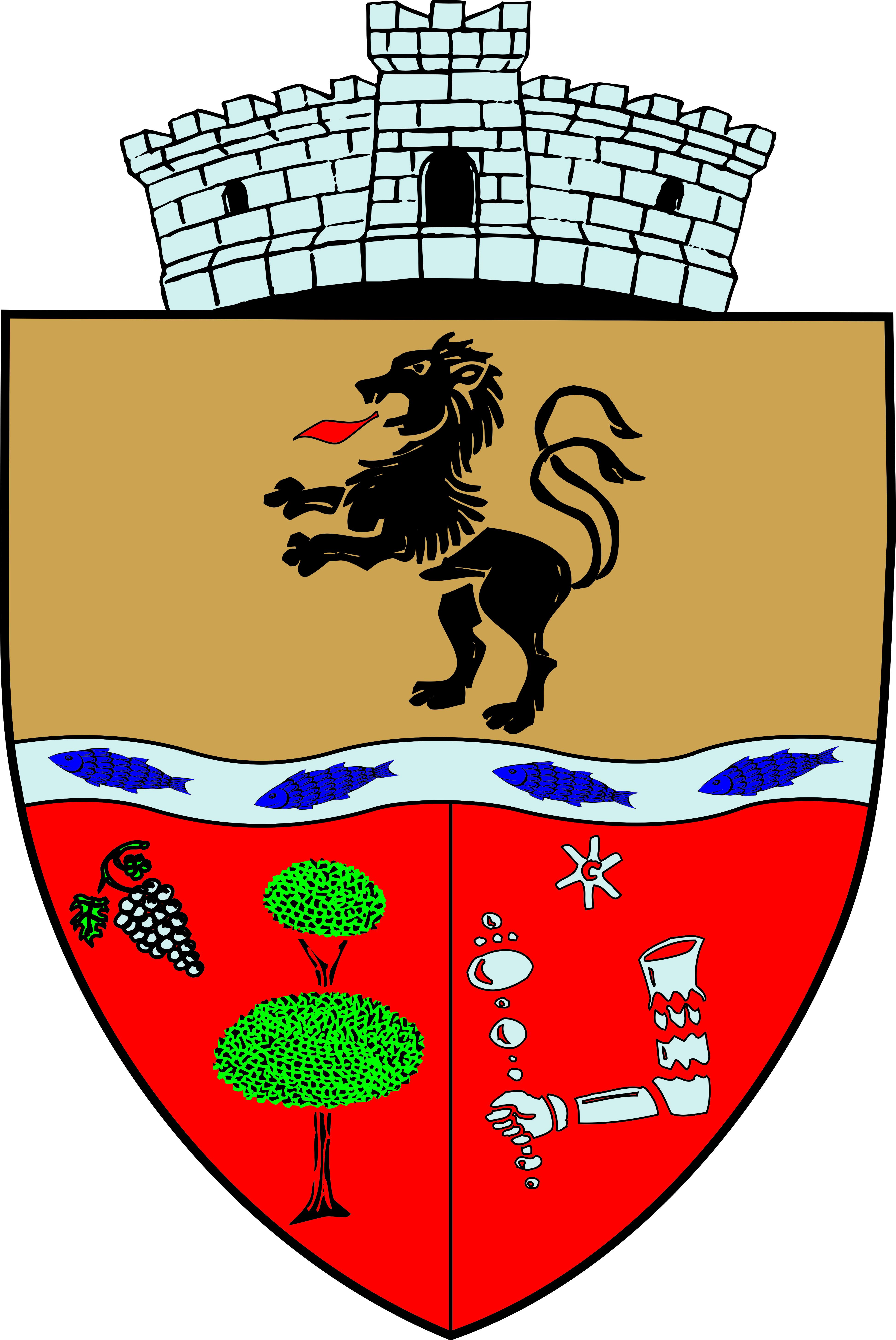 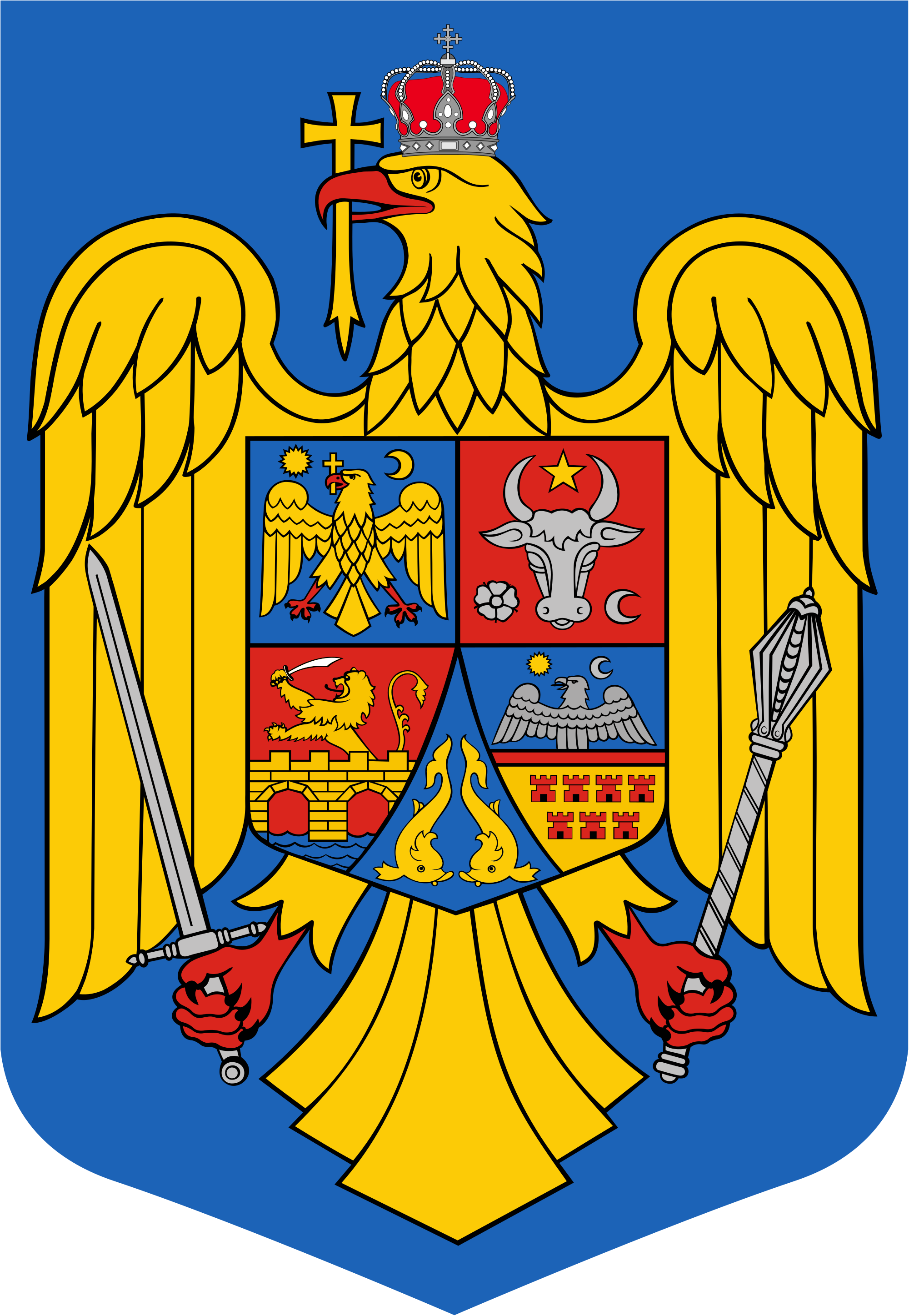   				       		 H O T Ă R Â R E A  Nr. 144                                                                                                                                                                                          				  	        		din 05.11.2021     privind stabilirea perioadei de inventariere  a bunurilor care alcătuiesc domeniul public și privat al comunei Sălard  	Având în vedere Proiectul de hotărâre inițiat de primarul comunei Sălard ,precum și raportul  de specialitate intocmit de secretarul comunei privind  stabilirea perioadei de inventariere  a bunurilor care alcătuiesc domeniul public și privat al comunei Sălard ,	Ținând cont de :-avizul consultativ  al Comisiei de specialitate din cadrul Consiliului Local  Sălard                                                                                                                                                   -referatul de aprobare a primarului comunei Sălard,în calitate de initiator al proiectului   de hotărâre     - prevederile  art. 357  a  Ordonantei de Urgenta a Guvernului nr.57/2019 privind Codul administrativ-prevederile  art.3 din H.G. nr. 392/2020 privind aprobarea Normelor tehnice pentru întocmirea bunurilor care alcătuiesc domeniul public și privat  al comunelor,al  oraşelor,al municipiilor și al județelor-Hotărârea Consiliului local Sălard Nr.25 din 06.10.1999 completată prin HCL Nr.18/31.05.2001 privind însuşirea inventarului bunurilor din domeniului public al comunei Sălard a anexei nr.75-Inventarul bunurilor care apartin domeniului public al comunei Sălard;-prevederile Legii nr. 24/2000, privind normele de tehnică legislativă pentru elaborarea actelor normative, republicată, cu modificările şi completările ulterioare;                                                                                                                  	În   temeiul art.139 si  196, alin(1) , lit a)  din OUG  Nr.57/2019 privind Codul administrativ,cu modificările și completările ulterioare ,                                             		    				CONSILIUL LOCAL AL COMUNEI SĂLARD   				   				HOTĂRĂȘTE: 		                                                                 	Art.1.Se aprobă  perioada  de inventariere  a bunurilor care alcătuiesc domeniul public și privat al comunei Sălard:05.11.2021-03.12.2021	Art.2.Publicarea pe pagina de internet a comunei a  Inventarului  bunurilor care alcătuiesc domeniul public și privat al comunei Sălard  se va efectua în 30 de zile de la aprobare.	Art.3. Comisia  constituită în baza Dispoziției primarului nr. 125/12.10.2021, privind constituirea la nivelul UAT Sălard a  Comisiei speciale pentru întocmirea inventarului bunurilor care alcătuiesc domeniul public si privat  al comunei Sălard  ,va întocmi inventarierea bunurilor care aparţin sau urmează să fie trecute în domeniul public și privat  al comunei Sălard , în conformitate cu prevederile H.G. nr. 392/2020 privind aprobarea Normelor tehnice pentru întocmirea bunurilor care alcătuiesc domeniul public și privat  al comunelor,al  oraşelor,al municipiilor și al județelor.	Art.4.Cu ducerea la îndeplinire a prezentei hotărâri se încredințează primarul comunei Sălard și Comisia  specială constituită în baza Dispoziției primarului nr. 125/12.10.2021.	Art.5.Prezenta  hotărâre  se comunică prin grija secretarului general  cu :                                                                                                   -Institutia  Prefectului-  Judetul Bihor                                                                                                             -Primarul comunei Sălard -Biroul financiar contabil,impozite și taxe,achiziții publice -Comisia  constituită în baza Dispoziției nr. 125/12.10.2021	PREŞEDINTE DE ŞEDINŢĂ,	                             CONTRASEMNEAZĂ,              	   BEJUȘCA GAVRIL 		    	    	   SECRETAR GENERAL UAT,					         	           	 	  DAMIAN ADRIANA GABRIELA  Cvorum:11 voturi “pentru”,0 voturi ” împotrivă”,0“abtineri”,din totalul de 13 consilieri în funcție2